Vorstands- und Ausschusssitzung,Ausschreibung und Einberufung			                 LANGENLEBARN, 26 10 2022Gemäß § 11 der Statuten wird hiermit dieVorstands- und Ausschusssitzung der UOG NÖkonstituierende Sitzung nach der Neuwahl)einberufen.Datum:	Dienstag   22 11 2022		09:30 Uhr		Eintreffen 				09:00 UhrOrt:		Feuersbrunn, Kellergasse,  Weingut POLSTERER (Sponsor UOG NÖ)Unterstützung durch ZV UOG Langenlebarn, (Plan liegt bei)Teilnehmer:	Vorstand der UOG NÖ,Obmänner bzw. Vertreter plus 1 Mitglieder pro ZweigvereinTagesordnung:Begrüßung durch den Präsidenten UOG NÖFeststellung der Beschlussfähigkeit und Beschluss des letzten ProtokollsBeschluss der TagesordnungBericht des Präsidenten Bericht des KassiersBericht des SchriftführersAufgaben und Abläufe- Geschäftseinteilung gem. GeschäftsordnungBeschluss Umbuchung auf SozialfondMitgliedsbeitrag für 2023Landesstockturnier 2023AllfälligesFür das gemeinsame Mittagessen wird die Sitzung unterbrochen.Adjustierung: KAZEinberufung:	Sonderurlaub gem. VBl I 101/2020, „Partner des Bundesheeres“Anreise:	Nach Gemeinsamer Absprache durch Fahrtenzusammenlegung, HKfz nach Verfügbarkeit und Genehmigung durch den Kdt.Sonstiges:	Auf Grund der Planung 2023 und der 1. konstituierenden Sitzung nach der Neuwahl ist es gemäß dem Vereinsgesetz notwendig eine Vorstandssitzung durchzuführen.	Teilnehmermeldung bitte bis 	16 11 2022.Ich ersuche die vorgesetzten Kommandanten höflichst um die Gewährung des Sonderurlaubes.Ich freue mich auf eine erfolgreiche Tagung für unsere Gesellschaft im Sinne unseres Wahlspruches. Für die UOG NÖ					 Für die UOG NÖ	Der Schriftführer:					   Der Präsident:				      MALACEK Erich, Vzlt i.R.  e.h.			           AUINGER Markus, Vzlt  e.h.			     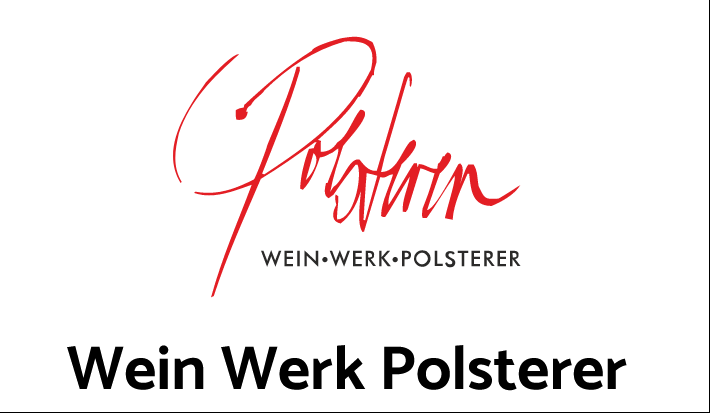 Anreise:			 Feuersbrunn, Kellergasse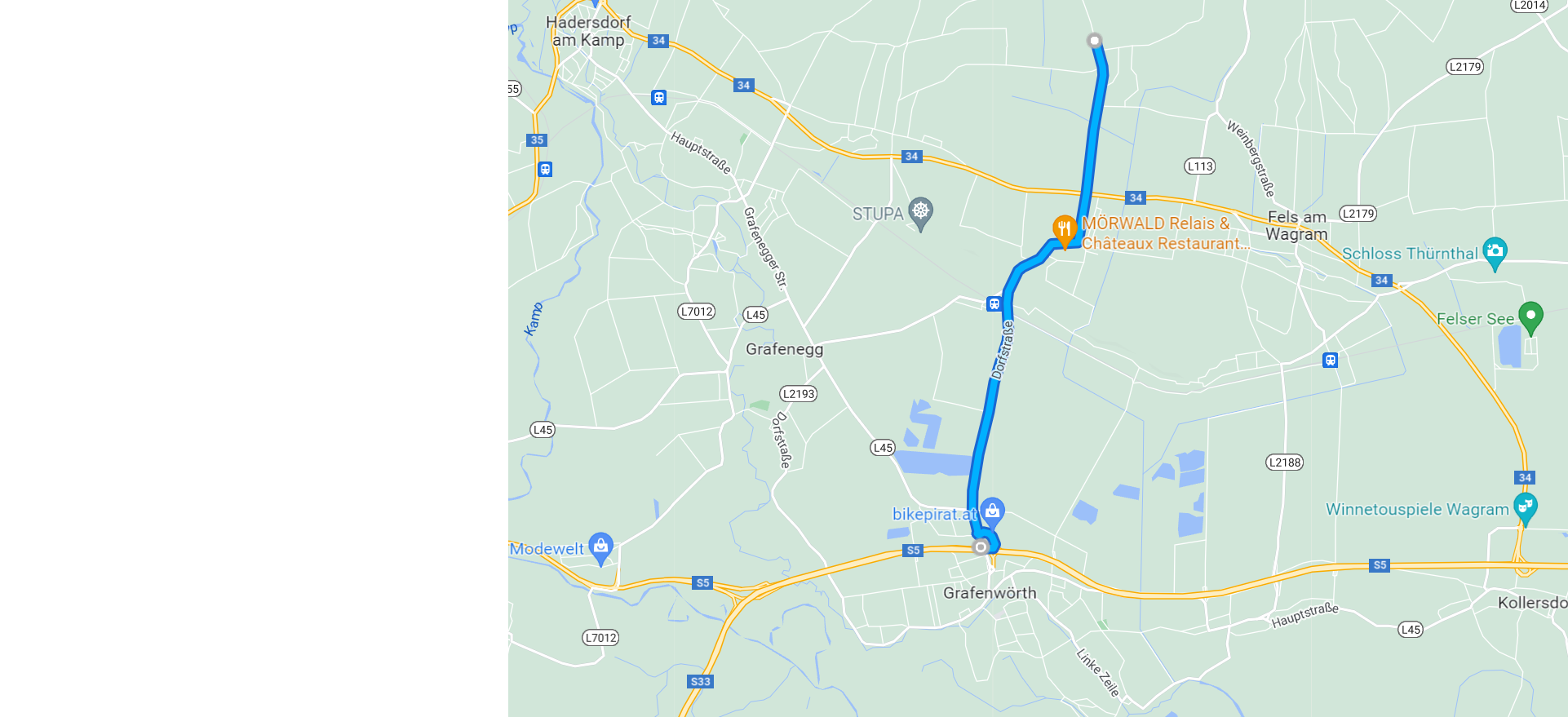 